Vereinsantrag – Beitrittsformular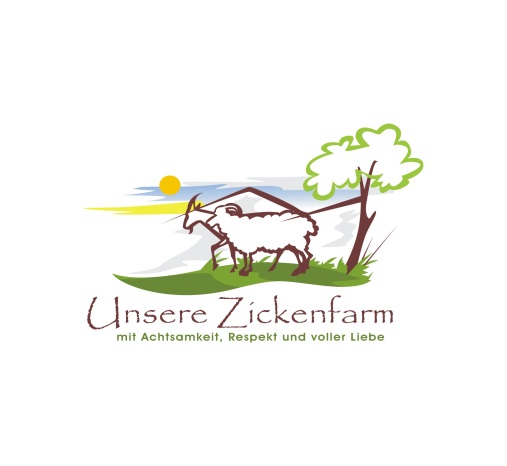 Die Unterzeichnende/ der Unterzeichnende erklärt hiermit ihren/ seinen Beitritt zum        Förderverein SchaZi  “Unsere Zickenfarm“ Grundlage der Mitgliedschaft ist unsere vereinsinterne Satzung.Name  __________________________ Vorname         ________________________Straße __________________________ Hausnummer ______PLZ       __________			Ort 	           ________________________E-Mail-Adresse  ___________________________________Telefonnummer ___________________Vereinsbeitrag:   	 [  ] Familien 	50           [  ] Erwachsene 	30	[  ] Studenten 	15           [  ] Schüler/innen	5	Euro jährlich  ____________________________		_______________________________Ort, Datum					Unterschrift Mitglied/er__________________________		___________________________________Ort, Datum					Unterschrift Vorstand /Vorstände